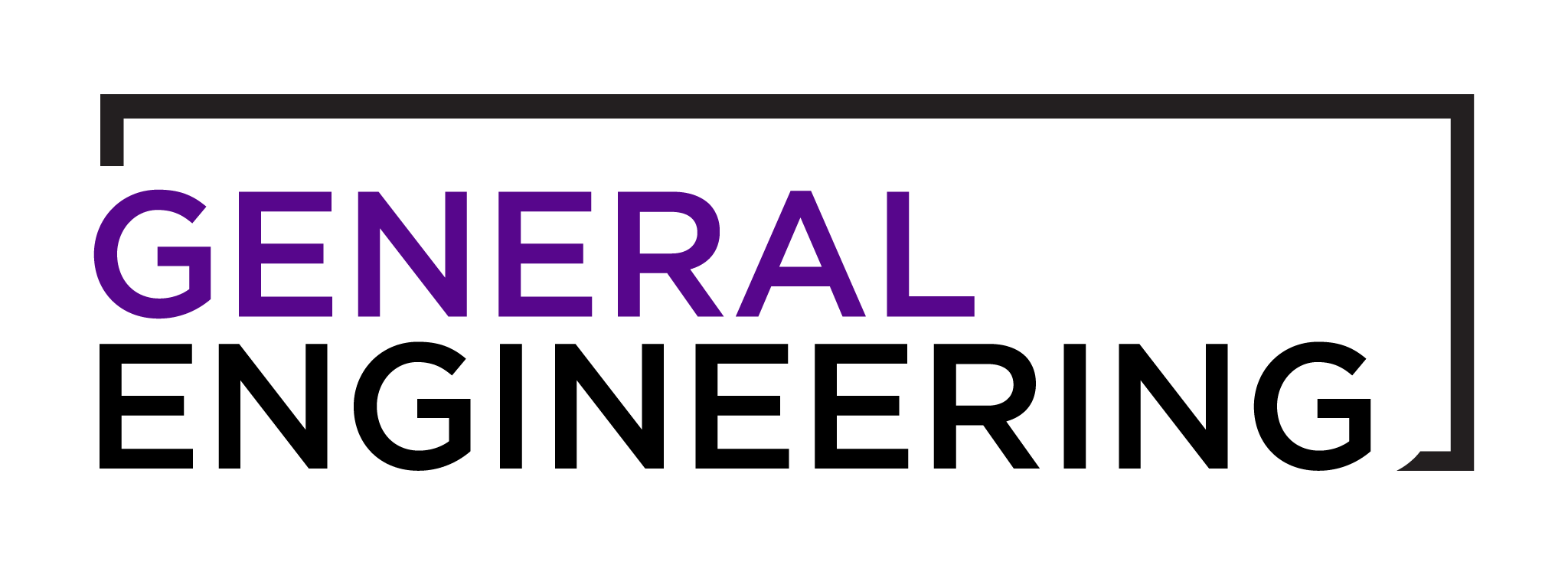 EG-UY 1004, SEMESTER, Section __	Final Design ReportWriting Consultant: WC NAMEE-mail: WC EMAIL EG-UY 1004, SEMESTER, Section __	Final Design ReportWriting Consultant: WC NAMEE-mail: WC EMAIL Lab Report AssessmentWriting Consultants are available in the Writing Center to help you with your writing 
and speaking skills. Go to nyu.mywconline.com to book an appointment.Lab Report AssessmentWriting Consultants are available in the Writing Center to help you with your writing 
and speaking skills. Go to nyu.mywconline.com to book an appointment.